Grant Recognition Requirements2023-2024Logo Use and Credit LineThe North Carolina Arts Council logo and the Cabarrus Arts Council logo must be prominently displayed on-site and in all publicity and printed materials for the grant supported activities.Printed material and publicity regarding North Carolina Arts Council grants, funded activities, and/or partnerships must contain the following language with the  appropriate logo(s):This project was supported by the North Carolina Arts Council, a division of the Department of Natural and Cultural Resources and the Cabarrus Arts Council.Donor RecognitionIf your organization lists donor participation in printed materials or on your website, you must list the N.C.ArtsCouncil  and Cabarrus Arts Council in the appropriate category (i.e. Benefactors $25,000–$49,000, Directors $10,000–$24,999, Sponsors $5,000-9,999,etc.). For radio, television and nonwritten announcements, please use the credit line language above.The NC Arts Council logo can be found at http://ncarts.org/resources/grants/logo-useThe North Carolina Arts Council logo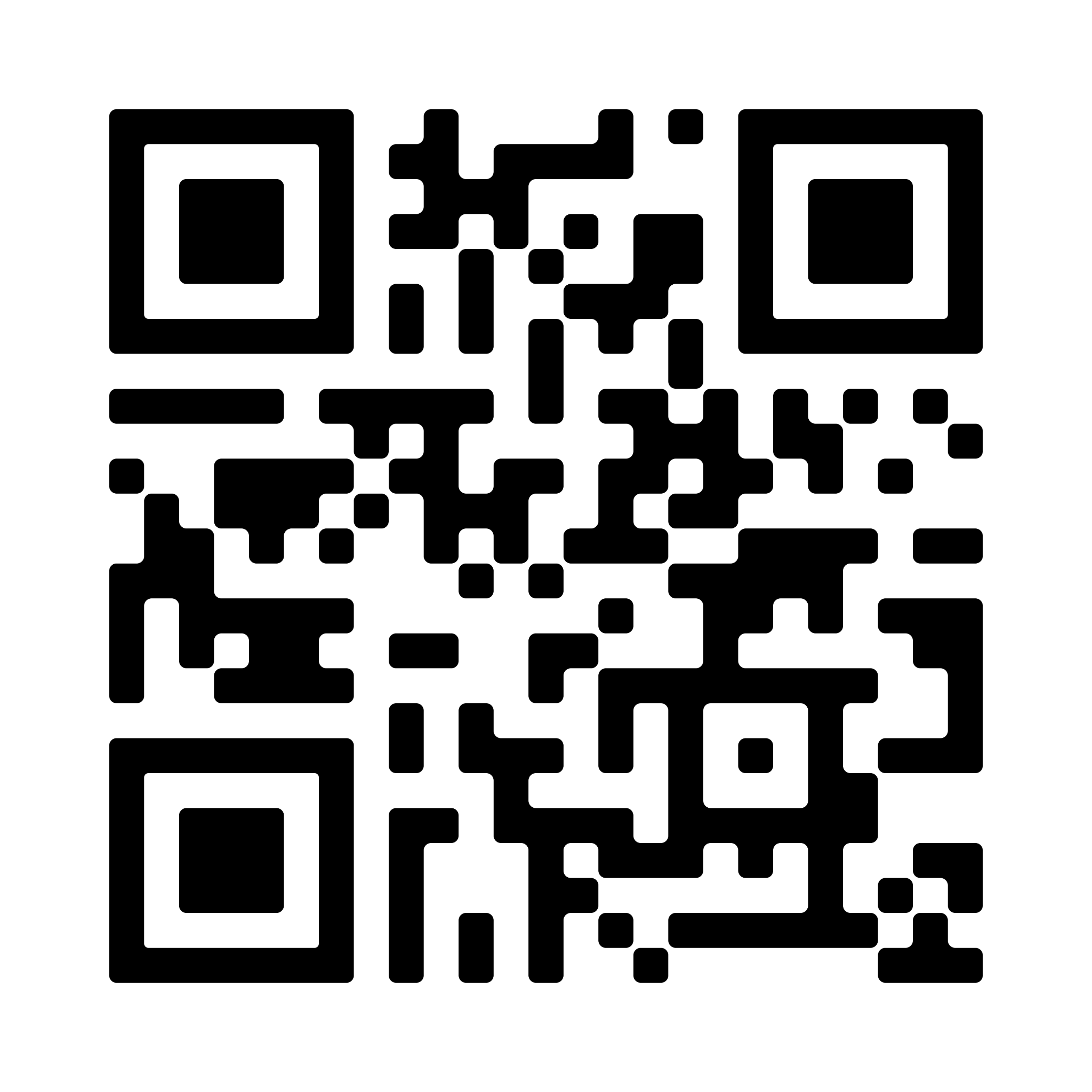 The Cabarrus Arts Council logo

Please do not alter the logos’ colors or dimensions.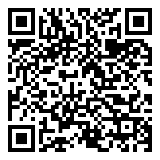 In addition, we encourage you to place the credit line and logos on your website, use it in your print and electronic newsletters, and on as many materials as possible.